Radionica i predavanje uz Dane medijske pismenosti 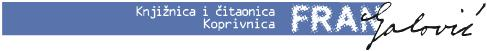 u Knjižnici i čitaonici „Fran Galović“ KoprivnicaRadionica„Crno, žuto i ružičasto novinarstvo“	Voditelji: studenti s kolegija Novinarska radionica 2 pod mentorstvom dr. sc. Lidije Dujić, doc. 8. travnja 2019. u 12:15 satiČitaonica tiskaKnjižnica i čitaonica „Fran Galović“ KoprivnicaNa recentnim primjerima iz hrvatskih "online" medija u radionici ćemo analizirati leksik, sintaksu, stil i opremu kojom se iznevjeravaju standardi profesionalnoga novinarstva u crnim, žutim i ružičastim medijima: crna kronika, tabloidi i žensko novinarstvo. 	Dr. sc. Lidija Dujić docentica je na Sveučilištu Sjever – odjelima Komunikologija, mediji i novinarstvo (Koprivnica) i Odnosi s javnostima  (Varaždin) – na kojima, između ostalih, predaje kolegije Jezik medija, Narativno novinarstvo, Rodni stereotipi i novinarstvo. Područja su njezinih znanstvenih interesa medijska pismenost, rodni studiji, povijest hrvatske književnosti i kazališta. Autorica je književne studije "Ženskom stranom hrvatske književnosti" i nekoliko  beletrističkih naslova te suautorica više udžbenika i priručnika.													Predavanje „Korištenje boja u hrvatskim tiskovinama“	dr. sc. Željko Krušelj, doc. 		8. travnja 2019. u 13:00 satiČitaonica tiskaKnjižnica i čitaonica „Fran Galović“ KoprivnicaTiskovine su od 17. stoljeća, kad na europskim prostorima pokrenuti prvi listovi, bile monokromatske, što znači da su tiskarski strojevi na papir utiskivali samo jednu boju, uglavnom crnu. Isto je pravilo i za prve hrvatske tiskovine. Crno-bijeli listovi, bez fotografija i s rijetkim crtežima, ostaju standard sve do početka 20. stoljeća. Rijetki su izuzeci bili glave (logotipi) listova, koji su imali i neku drugu boju, što je postizano dvostrukim prolazom kroz stroj iste stranice. Korištenje druge boje u Hrvatskoj je nametnut tek u međuratnom razdoblju i u većini se tiskovina zadržao sve do 1990-ih godina, jer su potpuno kolorirane stranice (tzv. full color) zbog skupoće tiskanja umetane samo u svečarske brojeve. Prve su se kolorirane revije na hrvatskom tržištu pojavile 1920-ih godina, ali su za čitatelja u pravilu bile preskupe. Puni kolor u hrvatskom informativnom novinarstvu postaje pravilo tek prije dva desetljeća, a u regionalnim tiskovinama na početku novoga milenija. 	Željko Krušelj docent je na Odjelu za komunikologiju, medije i novinarstvo. Dugi je niz godina bio profesionalni novinar u nizu značajnih hrvatskih tiskovina. Novinarsku karijeru započeo je u listu Polet, afirmaciju je stekao u političkom tjedniku Danas, a zatim je bio komentator i kolumnist  u Vjesniku, Nedjeljnoj Dalmaciji i Večernjem listu te suradnik u još nizu listova i časopisa. Specijalizirao se za povijest novinarstva, iz čega je i doktorirao na Odsjeku za  povijest Filozofskog fakulteta u Zagrebu. Od pokretanja studija 2012. predaje na Medijskom sveučilištu u Koprivnici, današnjem Sveučilištu Sjever. Od 2018. tu je i pročelnik preddiplomskog Odsjeka za novinarstvo. Objavio je desetak knjiga i tridesetak znanstvenih i stručnih radova, a sudjelovao je i u nekoliko znanstvenih projekata. 							